ข้อมูล ณ วันที่ 20 กุมภาพันธ์ 2567อำนาจหน้าที่ของคณะกรรมการตรวจสอบและติดตามการบริหารงานตำรวจ (กต.ตร.) ของสถานีตำรวจ ที่ ก.ต.ช. กำหนดไว้ มีดังต่อไปนี้	1.รับแนวทางและนโยบายการพัฒนาและการบริหารงานตำรวจจากคณะกรรมการนโยบายตำรวจแห่งชาติ (ก.ต.ช.) ไปปฏิบัติเพื่อให้เกิดผลตามนโยบาย	2.ให้คำปรึกษาและเสนอแนะการปฏิบัติงานของสถานีตำรวจให้เป็นไปตามนโยบายของคณะกรรมการนโยบายตำรวจแห่งชาติ (ก.ต.ช.)	3.ส่งเสริมให้มีการพัฒนาประสิทธิภาพการปฏิบัติงานของข้าราชการตำรวจและการบริหารงานตำรวจ	4.ตรวจสอบติดตามและประเมินผลการปฏิบัติงานของข้าราชการตำรวจในสถานีตำรวจให้เป็นไปตามนโยบายของคณะกรรมการนโยบายตำรวจแห่งชาติ (ก.ต.ช.)	5.รับคำร้องเรียนของประชาชนเกี่ยวกับการปฏิบัติงานของข้าราชการตำรวจในสถานีตำรวจ และดำเนินการให้เป็นไปตามระเบียบคณะกรรมการนโยบายตำรวจแห่งชาติ(ก.ต.ช.) ว่าด้วยการรับคำร้องเรียนของประชาชนเกี่ยวกับการปฏิบัติหน้าที่ของข้าราชการตำรวจ	6.ให้ข้อมูลข่าวสารและเสนอปัญหาความเดือดร้อนและความต้องการของประชาชนในเขตพื้นที่	7.ให้คำแนะนำและช่วยเหลือสนับสนุนการประชาสัมพันธ์ของสถานีตำรวจ	8.แต่งตั้งคณะอนุกรรมการ คณะทำงาน หรือที่ปรึกษา เพื่อดำเนินการอย่างใดอย่างหนึ่ง ตามที่ กต.ตร.สน./สภ. มอบหมาย	9.รายงานผลการปฏิบัติงานให้คณะกรรมการนโยบายตำรวจแห่งชาติ(ก.ต.ช.)ทราบ ตามคณะกรรมการนโยบายตำรวจแห่งชาติ (ก.ต.ช.) กำหนด	10. อำนาจหน้าที่อื่น ตามที่คณะกรรมการนโยบายตำรวจแห่งชาติ (ก.ต.ช.) มอบหมาย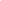 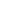 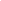 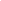 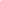 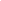 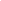 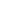 